АДМИНИСТРАЦИЯ ГОРОДА ИШИМАПОСТАНОВЛЕНИЕ 22 октября 2018 г.                                                                                        № 1224Об утверждении Регламента комплексного сопровождения инвестиционных проектов в городе ИшимеВ соответствии с постановлением Правительства Тюменской области от 17.04.2018 № 150-п «Об утверждении Регламента комплексного сопровождения инвестиционных проектов в Тюменской области», распоряжением Правительства Тюменской области от 03.05.2007 № 304-рп «Об утверждении порядка формирования реестров инвестиционных проектов и инфраструктурных площадок в Тюменской области», в целях инвестиционной привлекательности, создания благоприятных условий для ведения предпринимательской и инвестиционной деятельности:Утвердить Регламент комплексного сопровождения инвестиционных проектов в городе Ишиме, согласно приложению № 1 к настоящему постановлению.Утвердить состав проектной команды, согласно приложению № 2 к настоящему постановлению.С момента вступления в силу настоящего постановления, постановление администрации города Ишима от 23.10.2017 № 1006 «Об утверждении Порядка комплексного сопровождения инвестиционных проектов, реализуемых и (или) планируемых к реализации в муниципальном образовании город Ишим» признать утратившим силу.Опубликовать настоящее постановление в газете «Ишимская правда», в сетевом издании «Официальные документы города Ишима (www.http://ishimdoc.ru) и разместить на официальном сайте муниципального образования город Ишим ishim.admtyumen.ru».Контроль за исполнением настоящего постановления оставляю за собой.Первый заместитель Главы города                                                 А.А. ВеренчукПриложение № 1к постановлениюадминистрации города Ишимаот 22 октября 2018 года № 1224Регламент комплексного сопровождения инвестиционных проектов в городе Ишиме1. Общие положения1.1. Настоящий Регламент комплексного сопровождения инвестиционных проектов в городе Ишиме (далее Регламент) устанавливает сроки и последовательность действий администрации муниципального образования городской округ город Ишим (далее - Администрация) по оказанию информационно-консультационного и организационного содействия субъектам предпринимательской и инвестиционной деятельности, реализующим и (или) планирующим реализацию инвестиционных проектов на территории города Ишима (сопровождение инвестиционных проектов).1.2. Регламент направлен на снижение административных барьеров при реализации инвестиционных проектов, а также упрощению процедуры взаимодействия инвесторов с федеральными и региональными исполнительными органами государственной власти и иных организаций инфраструктуры поддержки и развития предпринимательства Тюменской области.1.3. Для целей настоящего Регламента применяются следующие термины:Инвестиционный проект - обоснование экономической целесообразности, объема и сроков осуществления капитальных вложений, в том числе необходимая проектная документация, разработанная в соответствии с законодательством Российской Федерации, а также описание практических действий по осуществлению инвестиций (бизнес-план).Инвестор - это субъект инвестиционной деятельности, осуществляющий капитальные вложения с использованием собственных (и) или привлеченных средств в соответствии с законодательством Российской Федерации и Тюменской области и обеспечивающий их целевое использование.Реестр инвестиционных проектов г. Ишима (далее - Реестр) - перечень инвестиционных проектов, реализуемых, сопровождаемых и реализованных в г. Ишиме.Экспертный совет Фонда «Инвестиционное агентство Тюменской области» (далее - Экспертный совет) - совещательный орган по рассмотрению инвестиционных проектов на предмет экономической обоснованности их реализации в Тюменской области и включения в реестр инвестиционных проектов в статусе «Сопровождаемый».«Фабрика проектов» - рабочий орган, созданный при Экспертном совете, деятельность которого направлена на содействие инвестору в части подбора мер государственной поддержки, а также источников финансирования проекта.Масштабный инвестиционный проект - проект, соответствующий критериям, установленным Законом Тюменской области от 05.10.2001 № 411 «О порядке распоряжения и управления государственными землями Тюменской области».Индустриальный парк (агроиндустриальный) - совокупность объектов промышленной инфраструктуры, предназначенных для создания промышленного производства или модернизации промышленного производства и управляемых управляющей компанией - коммерческой или некоммерческой организацией, созданной в соответствии с законодательством Российской Федерации.Сопровождение инвестиционного проекта - комплекс мероприятий, направленных на успешную реализацию проекта.1.4. Органом по сопровождению инвестиционных проектов, реализуемых и (или) планируемых к реализации в Администрации, является комитет по развитию потребительского рынка и предпринимательства (далее Комитет).1.5. Сопровождение инвестиционных проектов в муниципальном образовании город Ишим основывается на принципах:а) объективности и экономической обоснованности принимаемых решений;б) открытости и доступности для всех инвесторов информации, необходимой для осуществления инвестиционной деятельности за исключением случаев, предусмотренных законодательством Российской Федерации в отношении государственной, служебной или коммерческой тайны;в) равноправия инвесторов;г) обязательности исполнения принятых решений, неизменности прав инвесторов;д) сбалансированности общественных и частных интересов.2. Механизмы взаимодействия с инвесторами в Администрации2.1. Организация встреч, переговоров с потенциальными инвесторами.2.2. Публикация информационно-аналитических материалов об инвестиционной деятельности на территории муниципального образования в средствах массовой информации, размещение на официальном сайте Администрации (https://ishim.admtyumen.ru).2.3. Предоставление информации инвесторам о сформированных земельных участках для реализации инвестиционных проектов на территории муниципального образования.2.4. Структурные подразделения Администрации в обязанности, которых входит взаимодействие с инвесторами:- комитет по развитию потребительского рынка и предпринимательства;- департамент городского хозяйства;- департамент имущественных отношений и земельных ресурсов;- департамент по социальным вопросам.2.5. Структурные подразделения используют в своей работе клиент ориентированный подход по отношению к инвесторам, обращающимся по вопросам, связанным с реализацией инвестиционных проектов.2.6. Постоянное взаимодействие с инвесторами и решение проблемных вопросов, возникающих в ходе реализации инвестиционных проектов, осуществляет проектная команда.2.7. Для взаимодействия и оказания содействия инвесторам при реализации проекта назначается заместитель Главы города и определяется ответственный сотрудник администрации в зависимости от направления инвестиционной деятельности.2.8. Инвестор может обратиться к руководству администрации г. Ишима посредством прямого обращения на официальный сайт Администрации (https://admtyumen.ru/ogv_ru/gov/treatment/people/address/omsu/Ishim.htm). Обращения инвесторов, поступившие посредством прямого обращения на официальный сайт Администрации, рассматриваются в порядке, установленном Федеральным законом от 02.05.2006 № 59-ФЗ «О порядке рассмотрения обращений граждан Российской Федерации».2.9. В случае прямого обращения инвестора с письменным заявлением о сопровождении инвестиционного проекта на имя Главы города Ишима Администрация информирует Фонд «Инвестиционное агентство Тюменской области».2.10. В случае если для решения вопросов инвесторов недостаточно полномочий Администрации города Ишима, вопрос направляется на рассмотрение в соответствующие федеральные органы государственной власти, отраслевые исполнительные органы государственной власти Тюменской области, иные организации.2.11. Инвестиционные проекты, инициируемые для реализации в Тюменской области, включаются в Реестр, по решению Экспертного совета.2.12. Для размещения проектов на территории агроиндустриального парка, АО «Агентство инфраструктурного развития Тюменской области» осуществляет работу по привлечению российских и иностранных инвесторов, а также осуществляет управление территории агроиндустриального парка, находящихся в его ведении и управлении.2.13. К числу ресурсоснабжающих организаций, взаимодействующих с инвесторами в рамках настоящего Регламента, относятся:- АО «Тюменьэнерго»;- ПАО «Суэнко»;- АО «Газпром газораспределение Север»;- Ишимское региональное отделение «Тепло Тюмени» филиал ПАО «СУЭНКО»;- АО «Водоканал».2.14. Ресурсоснабжающим организациям рекомендуется регламентировать взаимодействие с инвесторами, предусмотрев ускоренный порядок работы с обращениями инвесторов в соответствии с действующим законодательством.3. Сопровождение инвестиционных проектов в Администрации3.1. Сопровождение инвестиционных проектов, реализующихся и (или) планируемых к реализации осуществляет Администрация в рамках своих полномочий в форме оказания, организационной, информационной и консультационной помощи с целью:а) поиска инвесторов для реализации инвестиционных проектов;б) оказания государственной и муниципальной поддержке инвесторов в соответствии с действующим законодательством;в) своевременному получению инвестором необходимых согласований и разрешений, требуемых для реализации инвестиционного проекта;г) подбора земельного участка, готового для реализации инвестиционного проекта;д) рассмотрения обращений, поступающих от инвесторов, в случае если подготовка ответа не требует дополнительных запросов и времени для проработки, срок составляет 7 (семь) рабочих дней со дня поступления обращения. Максимальный срок рассмотрения обращений инвесторов не превышает 14 (четырнадцать) рабочих дней со дня поступления обращения;е) взаимодействию с федеральными органами государственной власти, исполнительными органами государственной власти Тюменской области и иными организациями;ж) оперативной организации переговоров, встреч, совещаний, консультаций, направленных на решение вопросов, возникающих в процессе реализации инвестиционного проекта;з) проведение мониторинга реализации инвестиционных проектов совместно с Департаментом инвестиционной политики и государственной поддержки предпринимательства Тюменской области и (или) Фондом «Инвестиционное агентство Тюменской области», включающее выезд на площадки реализации инвестиционных проектов.3.2. Началом сопровождения инвестиционного проекта является проведение переговоров с инвестором и (или) его письменное обращение (в том числе по электронной почте) о намерениях по реализации инвестиционного проекта на территории городского округа город Ишим.3.3. В случае поступления от инвестора в Администрацию письменного обращения о намереньях, Комитет:а) уведомляет инвестора о получении его обращения;б) сообщает контактные данные Комитета;в) запрашивает информацию о проекте и контактные данные ответственного куратора со стороны инвестора;г) предоставляет требующуюся информацию для реализации инвестиционного проекта в рамках своих полномочий;д) консультирует о формах государственной и муниципальной поддержки инвестиционной и предпринимательской деятельности;е) организует встречу и сопровождение инвестора на территории муниципального образования городской округ город Ишим с целью посещения инвестиционных площадок, организации и проведения переговоров.3.4. В случае принятия инвестором положительного решения, Администрация заключает соглашения о сотрудничестве с инвестором, планирующим реализацию и (или) реализующим инвестиционный проект на территории города в порядке, определенном правовым актом администрации.3.5. Инвесторы при обращении с заявкой о сопровождении инвестиционных проектов подписывают согласие на обработку персональных данных в соответствии с Федеральным законом от 27.07.2006 № 152-ФЗ «О персональных данных», по форме согласно приложению № 1 к Регламенту.3.6. Куратор (ответственный исполнитель) оказывает инвестору консультационную, информационную и организационную поддержку в течение всего периода реализации инвестиционного проекта вплоть до ввода объекта в эксплуатацию.3.7. В случае выявления инвестиционного проекта, не включенного в реестр, инвестор заполняет заявку на проект в соответствии с постановлением администрации города Ишима от 16.02.2015 г № 118 «О создании межведомственной рабочей группы по разработке и реализации внедрения Стандарта деятельности в муниципальном образовании город Ишим по обеспечению благоприятного инвестиционного климата».3.8. По завершении реализации инвестиционного проекта (при вводе объекта в эксплуатацию или достижении планируемых показателей), администрацией города Ишима составляется справка о завершении инвестиционного проекта по форме, приложения № 2 к настоящему Регламенту, и направляется в Фонд «Инвестиционное агентство Тюменской области».4. Порядок подачи заявки на сопровождение инвестиционного проекта в Администрацию4.1. Основанием для рассмотрения инвестиционного проекта является поступление от инвестора заявки на сопровождение инвестиционного проекта в Администрацию.4.2. Заявка по форме согласно приложению № 3 к Порядку, может быть подана инвестором в Администрацию:а) по средствам электронной почты на email: admishimpr@mail.ru, uprav@adm.ishim.ru;б) на бумажном носители в кабинет: № 122, 123, 2055. Информация для контактов5.1. Департамент инвестиционной политики и государственной поддержки предпринимательства Тюменской области:Адрес: 625003, Тюменская область, г. Тюмень, ул. Республики, 24.Контактные телефоны: (3452) 55-64-67, 55-66-56, 55-64-65.Адрес электронной почты: dep_invest@72to.ru.Официальные интернет-сайты уполномоченного органа: www.admtyumen.ru, www.tyumen-region.ru.5.2 Фонд «Инвестиционное агентство Тюменской области»:Адрес: 625000, Тюменская область, г. Тюмень, ул. Хохрякова, 53.Контактные телефоны: (3452) 49-99-44, 50-76-33.Адрес электронной почты: recept@iato.ru.Официальный интернет-сайт: www.iato.ru.5.3. Комитет по развитию потребительского рынка и предпринимательства администрации города Ишима:Адрес: 627750, Тюменская область, г. Ишим, ул. Гагарина, д. 67.Контактные телефоны: 8(34551) 5-06-63, 5-15-35.Адрес электронной почты: admishimpr@mail.ru.Официальный интернет-сайт: www.ishim.admtyumen.ru.Приложение № 2к постановлениюадминистрации города Ишимаот 22 октября 2018 года № 1224Проектная командаПриложение №1 к Регламенту комплексного сопровождения инвестиционных проектов в городе ИшимеСОГЛАСИЕна обработку персональных данных    Я, ____________________________________________________________________________________________________________________________,(фамилия, имя, отчество субъекта персональных данных)    в  соответствии  со ст. 9 Федерального закона от 27.07.2006 № 152-ФЗ «Оперсональных данных», зарегистрирован ___________________ по адресу: ________________________________________________________________паспорт или иной документ, удостоверяющий личность: ________________,(наименование документа,________________________________________________________________серия, №, сведения о дате выдачи документа и выдавшем его органе)даю согласие в соответствии со статьей 9 Федерального закона от 27.07.2006 № 152-ФЗ «О персональных данных» на автоматизированную, а также без использования средств автоматизации обработку и использование (в том числе обработку персональных данных посредством запросов информации и необходимых документов) моих персональных данных, содержащихся в заявке на сопровождение инвестиционного проекта, с целью предоставления услуг по комплексному сопровождению инвестиционного проекта.Дата начала обработки персональных данных ____________________.Настоящее согласие действует на период до истечения сроков хранения соответствующей информации или документов, содержащих указанную информацию, определяемых в соответствии с законодательством Российской Федерации. Отзыв заявления осуществляется в соответствии с законодательством Российской Федерации.«___» ______________ ____ г.Субъект персональных данных:__________________/_________________         (подпись)                     (Ф.И.О.)Приложение № 2к Регламенту комплексного сопровождения инвестиционных проектов в городе ИшимеСправка о завершении реализации инвестиционного проектаДата:г. Ишим<*> под завершением понимается достижение показателей проекта либо начало работы предприятия.<**> информация о количестве рабочих мест должна соответствовать сведениям, предоставляемым юридическими лицами в территориальное отделение Фонда социального страхования Российской Федерации по форме № 4-ФССГлава города                                                                 ____________________(Подпись)Инициатор инвестиционного проекта                         ____________________(Подпись)Приложение № 3 к Регламенту комплексного сопровождения инвестиционных проектов в городе ИшимеЗаявка на сопровождение инвестиционного проектаот «_______» ______________20____ годаСогласие на получение всей корреспонденции по электронной  почте на адрес, указанный в пункте 1.4 заявки         Да       /  НетРуководитель:    _________________    ______________________________(подпись, печать)                              (ФИО)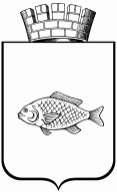 Веренчук Алексей Анатольевич, первый заместитель Главы города8 (34551) 5-15-00, 8 (904)493-7210,uprav@adm.ishim.ruЧупина Ирина Николаевна, председатель комитета по развитию потребительского рынка и предпринимательства администрации г. Ишима8 (34551) 5-06-63, 5-15-73,8 (922)477-0937,admishimpr@mail.ru chupinaIN@prto.ru Перлов Сергей Владимирович, заместитель председателя комитета по развитию потребительского рынка и предпринимательства администрации г. Ишима8 (34551) 5-15-35,8 (902)815-4098,admishimpr@mail.ru perlovSV@prto.ru Агафонов Алексей Евгеньевич, главный специалист отдела привлечения и сопровождения инвестиционных проектов Фонда «Инвестиционное агентство Тюменской области»8 (3452) 55-66-97,8 (982)902-4655,agafonov@iato.ruКирюшин Евгений Николаевич, директор представительства в г. Ишиме Фонда «Инвестиционное агентство Тюменской области»8 (34551) 5-15-95, 8 (952)341-2213,kiryushin@iato.ru№ п/пПараметрыИнформация по итогам завершения проектаНаименование инвестиционного проектаФактический адрес реализацииНаименование инициатора проектаКонтактные данные руководителя компании (Ф.И.О., должность, контактный телефон, e-mail)Наименование основного вида деятельности по ОКВЭДСроки реализации проекта:дата начала реализациидата завершения проекта <*>Объем инвестиций (план)Объем инвестиций (факт)Количество рабочих мест (план)Количество рабочих мест (факт) <**>Информация об инициаторе проекта:Информация об инициаторе проекта:Информация об инициаторе проекта:Организационно-правовая форма; полное наименованиеПочтовый адресФ.И.О., телефон руководителяАдрес электронной почтыФ.И.О., телефон ответственного исполнителяАдрес электронной почтыИнформация о проекте:Информация о проекте:Информация о проекте:Цель проекта (нужное отметить)Создание нового бизнесаЦель проекта (нужное отметить)Расширение действующего бизнесаЦель проекта (нужное отметить)Модернизация действующего бизнесаНазвание проектаМесто реализации проектаОбщая стоимость проекта, млн. рублейДоля собственных средств, млн. рублейКоличество создаваемых рабочих местИнформация о необходимом содействии в реализации проекта:Информация о необходимом содействии в реализации проекта:Информация о необходимом содействии в реализации проекта:Формы содействие(Организационная, Информационная, Имущественная)(Примеры: Принять на сопровождение; Содействие в предоставлении земельного участка без торгов для реализации масштабного проекта; Содействие в решении проблемного вопроса, а именно: _________)(Примеры: Принять на сопровождение; Содействие в предоставлении земельного участка без торгов для реализации масштабного проекта; Содействие в решении проблемного вопроса, а именно: _________)Финансовая поддержка млн. рублейУказать размерУказать размерТребования к земельному участку:Указать необходимую потребностьУказать необходимую потребностьобщая площадь участкаместонахождение участкаИнженерные коммуникации:Указать необходимую потребностьУказать необходимую потребностьЭлектроснабжение кВт/ч Газоснабжение м3/чТеплоснабжение ГкалВодоснабжение м3/ч (в случае централизованного подключения)Водоотведение м3/ч (в случае централизованного подключения)